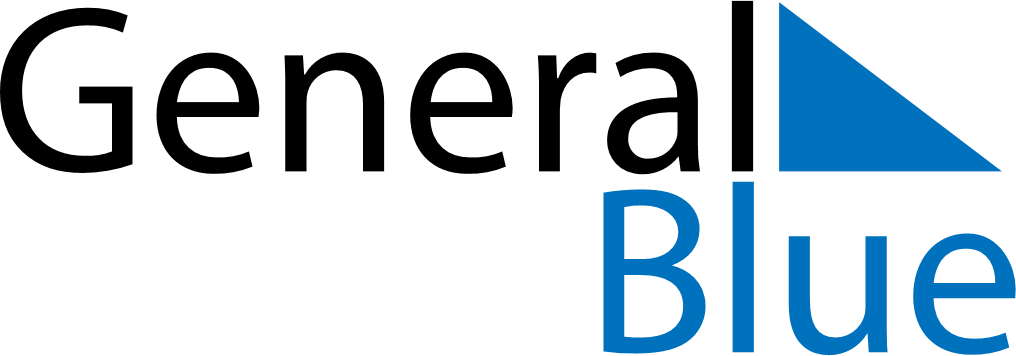 2026 – Q2Slovenia  2026 – Q2Slovenia  2026 – Q2Slovenia  2026 – Q2Slovenia  2026 – Q2Slovenia  AprilAprilAprilAprilAprilAprilAprilSUNMONTUEWEDTHUFRISAT123456789101112131415161718192021222324252627282930MayMayMayMayMayMayMaySUNMONTUEWEDTHUFRISAT12345678910111213141516171819202122232425262728293031JuneJuneJuneJuneJuneJuneJuneSUNMONTUEWEDTHUFRISAT123456789101112131415161718192021222324252627282930Apr 5: Easter SundayApr 6: Easter MondayApr 23: St. George’s DayApr 27: Day of Uprising Against OccupationMay 1: Labour DayMay 2: Labour DayMay 24: PentecostJun 8: Primož Trubar DayJun 25: Statehood Day